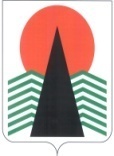 Сельское поселение СингапайНефтеюганский районХанты-Мансийский автономный округ – ЮграАДМИНИСТРАЦИЯ СЕЛЬСКОГО ПОСЕЛЕНИЯ СИНГАПАЙ ПОСТАНОВЛЕНИЕ30.12.2021                                                                                       № 423О внесении изменений в постановление администрации от 27.11.2018 № 358 "Об утверждении муниципальной программы  "Энергосбережение и повышение энергоэффективности в муниципальном образовании сельское поселение Сингапай       на 2019-2023 годы" (в редакции от 18.04.2019 № 168, от 20.05.2019 № 207, от 27.12.2019 № 493, от 31.07.2020 № 202, от 26.11.2020 № 333, от 30.12.2020 № 390, от 11.01.2021 № 1, от 25.08.2021 № 330, от 10.11.2021 № 369)В соответствии со статьей 179 Бюджетного кодекса Российской Федерации, Федеральным законом от 06.10.2003 № 131-ФЗ "Об общих принципах организации местного самоуправления в Российской Федерации», постановлением администрации сельского поселения Сингапай от 09.11.2016 № 424 "О  муниципальных и ведомственных целевых программах муниципального образования сельское поселение Сингапай", распоряжением администрации сельского  поселения  Сингапай от 04.10.2018 № 169 "Об утверждении перечня  муниципальных  программ сельского поселения Сингапай" ПОСТАНОВЛЯЮ:Внести изменения в постановление администрации от 27.11.2018 № 358 "Об утверждении муниципальной программы «Энергосбережение и повышение  энергоэффективности в муниципальном образовании сельское поселение Сингапай на 2019-2023 годы" изложив приложение в новой редакции согласно приложению.Настоящее постановление подлежит официальному опубликованию (обнародованию) в бюллетене "Сингапайский вестник" и вступает в силу после официального опубликования (обнародования).3. Контроль за исполнением постановления оставляю за собой.  Глава сельского поселения				                        В.Ю. КуликовПриложение к постановлению администрации сельского поселения Сингапай от 30.12.2021 № 423Паспортмуниципальной программы сельского поселения СингапайРаздел 1. Характеристика текущего состояния сферы социально-экономического развития муниципального образования сельское поселение СингапайМуниципальная программа «Энергосбережение и повышение энергоэффективности в муниципальном образовании сельское поселение Сингапай на 2019–2023 годы» (далее – Программа) разработана в соответствии со ст. 179 Бюджетного кодекса Российской Федерации, во исполнение распоряжения администрации сельского поселения Сингапай от 04.10.2018 № 169 «Об утверждении перечня муниципальных программ сельского поселения Сингапай».Основаниями для разработки Программы являются:- бюджетное послание Президента Российской Федерации Федеральному собранию о бюджетной политике;- Приказ Минэкономразвития Российской Федерации от 17.02.2010 № 61 «Об утверждении примерного перечня мероприятий в области энергосбережения и повышения энергетической эффективности, который может быть использован в целях разработки региональных, муниципальных программ в области энергосбережения и повышения энергетической эффективности»;-Устав муниципального образования сельское поселение Сингапай;- постановление Администрации городского поселения Сингапай от 09.11.2016  № 424 «О муниципальных и ведомственных целевых программах муниципального образования сельское поселение Сингапай»;Настоящая Программа направлена на эффективное использование энергетических ресурсов, т.е. достижение экономически оправданной эффективности использования энергетических ресурсов при существующем уровне развития техники и технологий.В настоящее время создание условий для повышения эффективности использования энергии и других видов ресурсов становится одной из приоритетных задач социально-экономического развития сельского поселения. Бюджетная сфера сельского поселения характеризуется повышенной энергоемкостью.Проблема заключается в том, что при существующем уровне энергоемкости бюджетной сферы муниципального образования и темпов роста тарифов топливно-энергетических и коммунальных ресурсов приведут к следующим негативным последствиям:- росту затрат на оплату топливно-энергетических и коммунальных ресурсов,- снижению эффективности бюджетных расходов, вызванному ростом доли затрат на оплату коммунальных услуг в общих затратах на муниципальное управление.Для решения проблемы необходимо осуществление комплекса мер по интенсификации энергосбережения, которые заключаются в разработке, принятии и реализации согласованных действий по повышению энергетической эффективности бюджетной сферы поселения.Сельское поселение Сингапай включает в себя 2 населенных пункта: п. Сингапай и с. Чеускино, в которых  на момент составления программы построено 81 многоквартирных домов (общей площадью 72,6 тыс.кв.м., из них 8,993 тыс.кв.м. муниципальный жилищный фонд) и 141 индивидуальных жилых строений (учтены в ЕГРП). Поэтому  пропаганда энергоэффективности, бережного отношения к энергоресурсам, стимулирование мероприятий по учету их потребления среди населения также являются приоритетными в деятельности органов местного самоуправления сельского поселения. Не менее важным является  разработка схем теплоснабжения с целью качественного, надежного теплоснабжения потребителей и рационального использования топливно-энергетических ресурсов в муниципальном образовании.Уровень комфортного и безопасного проживания в сельском поселении в значительной степени зависит от состояния уличного освещения в населенных пунктах и дворовых территориях многоквартирных домов. В настоящее время на территории муниципального образования установлено 254 светильника, из них энергосберегающие лампы - 190, следовательно, снижение энергозатрат на уличное освещение будет возможно после замены оставшихся ламп на энергосберегающие.Раздел 2. Цели, задачи и показатели их достиженияЦелью программы является – повышение эффективности использования энергетических ресурсов. Для достижения цели муниципальной программы, необходимо выполнять следующие задачи:1. Развитие энергосбережения и повышение энергоэффективности муниципальных учреждений.Предполагает проведение гидравлической регулировки, автоматической/ручной балансировки распределительных систем отопления и стояков в зданиях учреждений, повышение энергетической эффективности систем освещения зданий, закупка энергопотребляющего оборудования высоких классов энергетической эффективности, проведение энергоаудита.2. Повышение информированности населения об энергоэффективном оборудовании, технологиях и достижениях в области энергоэффективности и энергосбережения.Предполагает информирование населения об энергоэффективном оборудовании, технологиях и достижениях в области энергоэффективности и энергосбережения через местные средства массовой информации - информационная бюллетень "Сингапайский вестник", официальный сайт органов местного самоуправления сельского поселения Сингапай.3. Расширение практики применения энергосберегающих технологий при модернизации, реконструкции и капитальном ремонте основных фондов.Включает в себя повышение тепловой защиты зданий, строений муниципальных учреждений при капитальном ремонте, утепление строений, зданий, сооружений находящихся в собственности муниципального образования, модернизация существующей системы уличного освещения, разработка схем теплоснабжения.Целевые показатели, характеризующие ожидаемые результаты реализации муниципальной программы (Таблица №1):Доля затрат на оплату тепловой энергии от общих затрат по управлению, %Доля затрат на электроэнергию от общих затрат по управлению, %3.  Доля затрат на электроэнергию в системах уличного освещения по отношению к затратам за предыдущий год, %4. Доля светодиодных источников от общего количества уличного освещения по отношению к 2015 году, %5. Доля светодиодных источников от общего количества внутри и снаружи здания, а также подведомственных учреждений по отношению к 2015 году, %6. Удельные расходы тепловой энергии по отношению к 2015 году, %7. Удельные расходы электроэнергии по отношению к 2015 году, %Показатель  определяется исходя из данных годовой информации о наружном освещении.Достижение целевых значений показателей муниципальной программы, либо существенное улучшение их значений будет способствовать:– снижению затрат бюджета муниципального образования на оплату коммунальных ресурсов муниципальных учреждений;- снижению затрат бюджета муниципального образования  на оплату ресурсов уличного освещения на территории муниципального образования;- формирование культуры экономного энергопотребления среди населения.Раздел 3. Характеристика программных мероприятийМуниципальная программа включает в себя мероприятия в области энергосбережения и повышение энергетической эффективности.Проводимые программные мероприятия позволят снизить потребление энергоресурсов в муниципальных учреждениях сельского поселения Сингапай и будут способствовать сокращению расходов бюджета муниципального образования по оплате коммунальных услуг и энергоресурсов, а так же улучшить их использование.Раздел 4. Механизм реализации муниципальной программыРеализация муниципальной программы осуществляется ответственным исполнителем – Администрацией сельского поселения Сингапай, совместно с соисполнителями муниципальной программы. Ответственный исполнитель осуществляет:- координацию и контроль деятельности соисполнителей;- обеспечение реализации мероприятий муниципальной программы, исполнителем которых является;- совершенствование механизма реализации муниципальной программы.Механизм реализации муниципальной программы предполагает:разработку и принятие нормативных правовых актов, необходимых для её выполнения, включая установление порядка расходования средств на реализацию мероприятий муниципальной программы;разработку и принятие локальных правовых актов, рекомендаций основного исполнителя (соисполнителей) муниципальной программы, необходимых для её выполнения, в том числе для организации взаимодействия участников муниципальной программы;ежегодное формирование перечня программных мероприятий на очередной финансовый год и плановый период с уточнением объёмов финансирования по программным мероприятиям, в том числе в связи с изменениями внешних факторов;передачу при необходимости части функций по её реализации соисполнителям муниципальной программы;представление основным исполнителем отчёта в установленном порядке о реализации муниципальной программы в состав отчета об итогах социально-экономического развития сельского поселения Сингапай;представление соисполнителями отчёта в установленном основным исполнителем порядке о реализации отдельных мероприятий муниципальной программы;информирование общественности о ходе и результатах реализации мероприятий муниципальной программы через размещение на официальном сайте.Расходование средств бюджета сельского поселения Сингапай в рамках реализации мероприятий муниципальной программы осуществляется в соответствии с действующим бюджетным законодательством Российской Федерации, требованиями действующего законодательства Российской Федерации в области закупки товара, работы, услуги для обеспечения государственных или муниципальных нужд.Оценка хода исполнения мероприятий муниципальной программы основана на мониторинге ожидаемых целевых показателей её реализации как сопоставления фактически достигнутых, так и целевых значений показателей. В соответствии с данными мониторинга по фактически достигнутым результатам реализации в муниципальную программу могут быть внесены соответствующие изменения и дополнения. Таблица № 1Целевые показатели муниципальной программыТаблица № 2Перечень программных мероприятийНаименование муниципальной программы«Энергосбережение и повышение  энергоэффективности в муниципальном образовании сельское поселение Сингапай на 2019 – 2023 годы»Дата утверждения муниципальной программы (наименование и номер соответствующего нормативного правового акта) Постановление администрации от 27.11.2018 № 358 Об утверждении муниципальной программы «Энергосбережение и повышение  энергоэффективности в муниципальном образовании сельское поселение Сингапай на 2019-2023 годы» Ответственный исполнитель муниципальной программыМуниципальное учреждение «Администрация  сельского поселения Сингапай»Соисполнители муниципальной программынетЦели муниципальной программыПовышение эффективности использования энергетических ресурсовЗадачи муниципальной программы1. Развитие энергосбережения и повышение энергоэффективности муниципальных учреждений.2. Повышение информированности населения об энергоэффективном оборудовании, технологиях и достижениях в области энергоэффективности и энергосбережения.3. Расширение практики применения энергосберегающих технологий при модернизации, реконструкции и капитальном ремонте основных фондов.Подпрограммы нетЦелевые показателимуниципальной программыДоля затрат на оплату тепловой энергии от общих затрат по управлению, %Доля затрат на электроэнергию от общих затрат по управлению, %Доля затрат на электроэнергию в системах уличного освещения по отношению к затратам за предыдущий год, %Доля светодиодных источников от общего количества уличного освещения по отношению к 2015 году, %Доля светодиодных источников от общего количества внутри и снаружи здания, а также подведомственных учреждений по отношению к 2015 году, %Удельные расходы тепловой энергии по отношению к 2015 году, %Удельные расходы электроэнергии по отношению к 2015 году, %Сроки реализации муниципальной программы2019 – 2023 годыФинансовое обеспечениемуниципальной программыОбщий объем финансирования муниципальной программы  6 436,85548 тыс. рублей, в том числе:2019 год – 236,95000 тыс. рублей;2020 год – 95,04000 тыс. рублей;2021 год – 2 362,66548 тыс. рублей;2022 год  - 1 945,00000 тыс. рублей.2023 год  - 1 797,20000  тыс. рублей.№ целевого показателяНаименование целевого показателяБазовый целевой показатель на начало реализации муниципальной программыЗначения целевого показателя по годамЗначения целевого показателя по годамЗначения целевого показателя по годамЗначения целевого показателя по годамЗначения целевого показателя по годамЦелевое значение показателя на момент окончания действия муниципальной программы№ целевого показателяНаименование целевого показателяБазовый целевой показатель на начало реализации муниципальной программы.....Целевое значение показателя на момент окончания действия муниципальной программы123456781Доля затрат на оплату тепловой энергии от общих затрат по управлению, %373635343332322Доля затрат на электроэнергию от общих затрат по управлению, %11,51110,5109,5993Доля затрат на электроэнергию в системах уличного освещения по отношению к затратам за предыдущий год, %979695949392924. Доля светодиодных источников от общего количества уличного освещения по отношению к 2015 году, %74,8808590951001005.Доля светодиодных источников от общего количества внутри и снаружи здания, а также подведомственных учреждений по отношению к 2015 году, %781001001001001001006.Удельные расходы тепловой энергии по отношению к 2015 году, %958580,75757371,2571,257.Удельные расходы электроэнергии по отношению к 2015 году, %21,59320,1018,3517,9717,2016,19416,194№
п/пМероприятия муниципальной программыМероприятия муниципальной программыОтветственный исполнитель / соисполнительИсточники финансированияФинансовые затраты на реализацию (тыс. рублей)Финансовые затраты на реализацию (тыс. рублей)Финансовые затраты на реализацию (тыс. рублей)Финансовые затраты на реализацию (тыс. рублей)Финансовые затраты на реализацию (тыс. рублей)Финансовые затраты на реализацию (тыс. рублей)№
п/пМероприятия муниципальной программыМероприятия муниципальной программыОтветственный исполнитель / соисполнительИсточники финансированияВсего.....12234567891Энергосбережение и              повышение энергетической эффективности в учреждениях Администрации и жилом фонде сельского поселения Сингапай (показ. 1, 2, 5, 6, 7)Энергосбережение и              повышение энергетической эффективности в учреждениях Администрации и жилом фонде сельского поселения Сингапай (показ. 1, 2, 5, 6, 7)Муниципальное учреждение «Администрация сельского поселения Сингапай»/МКУ «Управление АХО»всего3 094,93452236,9500095,04000720,744521 145,00000897,200001Энергосбережение и              повышение энергетической эффективности в учреждениях Администрации и жилом фонде сельского поселения Сингапай (показ. 1, 2, 5, 6, 7)Энергосбережение и              повышение энергетической эффективности в учреждениях Администрации и жилом фонде сельского поселения Сингапай (показ. 1, 2, 5, 6, 7)Муниципальное учреждение «Администрация сельского поселения Сингапай»/МКУ «Управление АХО»федеральный бюджет0,000000,000000,000000,000000,000000,000001Энергосбережение и              повышение энергетической эффективности в учреждениях Администрации и жилом фонде сельского поселения Сингапай (показ. 1, 2, 5, 6, 7)Энергосбережение и              повышение энергетической эффективности в учреждениях Администрации и жилом фонде сельского поселения Сингапай (показ. 1, 2, 5, 6, 7)Муниципальное учреждение «Администрация сельского поселения Сингапай»/МКУ «Управление АХО»бюджет автономного округа0,000000,000000,000000,000000,000000,000001Энергосбережение и              повышение энергетической эффективности в учреждениях Администрации и жилом фонде сельского поселения Сингапай (показ. 1, 2, 5, 6, 7)Энергосбережение и              повышение энергетической эффективности в учреждениях Администрации и жилом фонде сельского поселения Сингапай (показ. 1, 2, 5, 6, 7)Муниципальное учреждение «Администрация сельского поселения Сингапай»/МКУ «Управление АХО»бюджет района0,000000,000000,000000,000000,000000,000001Энергосбережение и              повышение энергетической эффективности в учреждениях Администрации и жилом фонде сельского поселения Сингапай (показ. 1, 2, 5, 6, 7)Энергосбережение и              повышение энергетической эффективности в учреждениях Администрации и жилом фонде сельского поселения Сингапай (показ. 1, 2, 5, 6, 7)Муниципальное учреждение «Администрация сельского поселения Сингапай»/МКУ «Управление АХО»бюджет сельского поселения 3 094,93452236,9500095,04000720,744521 145,00000897,200001Энергосбережение и              повышение энергетической эффективности в учреждениях Администрации и жилом фонде сельского поселения Сингапай (показ. 1, 2, 5, 6, 7)Энергосбережение и              повышение энергетической эффективности в учреждениях Администрации и жилом фонде сельского поселения Сингапай (показ. 1, 2, 5, 6, 7)Муниципальное учреждение «Администрация сельского поселения Сингапай»/МКУ «Управление АХО»иные источники0,000000,000000,000000,000000,000000,000002Энергосбережение и              повышение энергетической эффективности в энергетике и системах наружного освещения сельского поселения Сингапай (показ. 3, 4, 6, 7)Энергосбережение и              повышение энергетической эффективности в энергетике и системах наружного освещения сельского поселения Сингапай (показ. 3, 4, 6, 7)Муниципальное учреждение «Администрация сельского поселения Сингапай»всего3 341,920960,000000,000001 641,92096800,00000900,000002Энергосбережение и              повышение энергетической эффективности в энергетике и системах наружного освещения сельского поселения Сингапай (показ. 3, 4, 6, 7)Энергосбережение и              повышение энергетической эффективности в энергетике и системах наружного освещения сельского поселения Сингапай (показ. 3, 4, 6, 7)Муниципальное учреждение «Администрация сельского поселения Сингапай»федеральный бюджет0,000000,000000,000000,000000,000000,000002Энергосбережение и              повышение энергетической эффективности в энергетике и системах наружного освещения сельского поселения Сингапай (показ. 3, 4, 6, 7)Энергосбережение и              повышение энергетической эффективности в энергетике и системах наружного освещения сельского поселения Сингапай (показ. 3, 4, 6, 7)Муниципальное учреждение «Администрация сельского поселения Сингапай»бюджет автономного округа0,000000,000000,000000,000000,000000,000002Энергосбережение и              повышение энергетической эффективности в энергетике и системах наружного освещения сельского поселения Сингапай (показ. 3, 4, 6, 7)Энергосбережение и              повышение энергетической эффективности в энергетике и системах наружного освещения сельского поселения Сингапай (показ. 3, 4, 6, 7)Муниципальное учреждение «Администрация сельского поселения Сингапай»бюджет района0,000000,000000,000000,000000,000000,000002Энергосбережение и              повышение энергетической эффективности в энергетике и системах наружного освещения сельского поселения Сингапай (показ. 3, 4, 6, 7)Энергосбережение и              повышение энергетической эффективности в энергетике и системах наружного освещения сельского поселения Сингапай (показ. 3, 4, 6, 7)Муниципальное учреждение «Администрация сельского поселения Сингапай»бюджет сельского поселения 3 341,920960,000000,000001 641,92096800,00000900,000002Энергосбережение и              повышение энергетической эффективности в энергетике и системах наружного освещения сельского поселения Сингапай (показ. 3, 4, 6, 7)Энергосбережение и              повышение энергетической эффективности в энергетике и системах наружного освещения сельского поселения Сингапай (показ. 3, 4, 6, 7)Муниципальное учреждение «Администрация сельского поселения Сингапай»иные источники0,000000,000000,000000,000000,000000,00000Всего по муниципальной программеВсего по муниципальной программеВсего по муниципальной программеВсего по муниципальной программевсего6 436,85548236,9500095,040002 362,665481 945,000001 797,20000Всего по муниципальной программеВсего по муниципальной программеВсего по муниципальной программеВсего по муниципальной программефедеральный бюджет0,000000,000000,000000,000000,000000,00000Всего по муниципальной программеВсего по муниципальной программеВсего по муниципальной программеВсего по муниципальной программебюджет автономного округа0,000000,000000,000000,000000,000000,00000Всего по муниципальной программеВсего по муниципальной программеВсего по муниципальной программеВсего по муниципальной программебюджет района0,000000,000000,000000,000000,000000,00000Всего по муниципальной программеВсего по муниципальной программеВсего по муниципальной программеВсего по муниципальной программебюджет сельского поселения6 436,85548236,9500095,040002 362,662481 945,000001 797,20000Всего по муниципальной программеВсего по муниципальной программеВсего по муниципальной программеВсего по муниципальной программеиные источники0,000000,000000,000000,000000,000000,00000в том числе:в том числе:в том числе:в том числе:инвестиции в объекты муниципальной собственностиинвестиции в объекты муниципальной собственностиМуниципальное учреждение «Администрация сельского поселения     Сингапай»/МКУ «Управление АХО»Муниципальное учреждение «Администрация сельского поселения     Сингапай»/МКУ «Управление АХО»всего------инвестиции в объекты муниципальной собственностиинвестиции в объекты муниципальной собственностиМуниципальное учреждение «Администрация сельского поселения     Сингапай»/МКУ «Управление АХО»Муниципальное учреждение «Администрация сельского поселения     Сингапай»/МКУ «Управление АХО»федеральный бюджет------инвестиции в объекты муниципальной собственностиинвестиции в объекты муниципальной собственностиМуниципальное учреждение «Администрация сельского поселения     Сингапай»/МКУ «Управление АХО»Муниципальное учреждение «Администрация сельского поселения     Сингапай»/МКУ «Управление АХО»бюджет автономного округа------инвестиции в объекты муниципальной собственностиинвестиции в объекты муниципальной собственностиМуниципальное учреждение «Администрация сельского поселения     Сингапай»/МКУ «Управление АХО»Муниципальное учреждение «Администрация сельского поселения     Сингапай»/МКУ «Управление АХО»бюджет района------инвестиции в объекты муниципальной собственностиинвестиции в объекты муниципальной собственностиМуниципальное учреждение «Администрация сельского поселения     Сингапай»/МКУ «Управление АХО»Муниципальное учреждение «Администрация сельского поселения     Сингапай»/МКУ «Управление АХО»бюджет сельского поселения------инвестиции в объекты муниципальной собственностиинвестиции в объекты муниципальной собственностиМуниципальное учреждение «Администрация сельского поселения     Сингапай»/МКУ «Управление АХО»Муниципальное учреждение «Администрация сельского поселения     Сингапай»/МКУ «Управление АХО»иные источники------прочие расходыпрочие расходыМуниципальное учреждение «Администрация сельского поселения     Сингапай»/ МКУ «Управление АХО»Муниципальное учреждение «Администрация сельского поселения     Сингапай»/ МКУ «Управление АХО»всего6 436,85548236,9500095,040002 362,665481 945,000001 797,20000прочие расходыпрочие расходыМуниципальное учреждение «Администрация сельского поселения     Сингапай»/ МКУ «Управление АХО»Муниципальное учреждение «Администрация сельского поселения     Сингапай»/ МКУ «Управление АХО»федеральный бюджет0,000000,000000,000000,000000,000000,00000прочие расходыпрочие расходыМуниципальное учреждение «Администрация сельского поселения     Сингапай»/ МКУ «Управление АХО»Муниципальное учреждение «Администрация сельского поселения     Сингапай»/ МКУ «Управление АХО»бюджет автономного округа0,000000,000000,000000,000000,000000,00000прочие расходыпрочие расходыМуниципальное учреждение «Администрация сельского поселения     Сингапай»/ МКУ «Управление АХО»Муниципальное учреждение «Администрация сельского поселения     Сингапай»/ МКУ «Управление АХО»бюджет района0,000000,000000,000000,000000,000000,00000прочие расходыпрочие расходыМуниципальное учреждение «Администрация сельского поселения     Сингапай»/ МКУ «Управление АХО»Муниципальное учреждение «Администрация сельского поселения     Сингапай»/ МКУ «Управление АХО»бюджет сельского поселения6 436,85548236,9500095,040002 362,662481 945,000001 797,20000прочие расходыпрочие расходыМуниципальное учреждение «Администрация сельского поселения     Сингапай»/ МКУ «Управление АХО»Муниципальное учреждение «Администрация сельского поселения     Сингапай»/ МКУ «Управление АХО»иные источники0,000000,000000,000000,000000,000000,00000в том числе:в том числе:в том числе:в том числе:Ответственный исполнитель Ответственный исполнитель Муниципальное учреждение «Администрация сельского поселения Сингапай»Муниципальное учреждение «Администрация сельского поселения Сингапай»всего6 091,70406236,9500095,040002 267,514061 820,000001 672,20000Ответственный исполнитель Ответственный исполнитель Муниципальное учреждение «Администрация сельского поселения Сингапай»Муниципальное учреждение «Администрация сельского поселения Сингапай»федеральный бюджет0,000000,000000,000000,000000,000000,00000Ответственный исполнитель Ответственный исполнитель Муниципальное учреждение «Администрация сельского поселения Сингапай»Муниципальное учреждение «Администрация сельского поселения Сингапай»бюджет автономного округа0,000000,000000,000000,000000,000000,00000Ответственный исполнитель Ответственный исполнитель Муниципальное учреждение «Администрация сельского поселения Сингапай»Муниципальное учреждение «Администрация сельского поселения Сингапай»бюджет района0,000000,000000,000000,000000,000000,00000Ответственный исполнитель Ответственный исполнитель Муниципальное учреждение «Администрация сельского поселения Сингапай»Муниципальное учреждение «Администрация сельского поселения Сингапай»бюджет сельского поселения6 091,70406236,9500095,040002 267,514061 820,000001 672,20000Ответственный исполнитель Ответственный исполнитель Муниципальное учреждение «Администрация сельского поселения Сингапай»Муниципальное учреждение «Администрация сельского поселения Сингапай»иные источники0,000000,000000,000000,000000,000000,00000соисполнительсоисполнительМКУ «Управление АХО»МКУ «Управление АХО»всего345,151420,000000,0000095,15142125,00000125,00000соисполнительсоисполнительМКУ «Управление АХО»МКУ «Управление АХО»федеральный бюджет0,000000,000000,000000,000000,000000,00000соисполнительсоисполнительМКУ «Управление АХО»МКУ «Управление АХО»бюджет автономного округа0,000000,000000,000000,000000,000000,00000соисполнительсоисполнительМКУ «Управление АХО»МКУ «Управление АХО»бюджет района0,000000,000000,000000,000000,000000,00000соисполнительсоисполнительМКУ «Управление АХО»МКУ «Управление АХО»бюджет сельского поселения345,151420,000000,0000095,15142125,00000125,00000соисполнительсоисполнительМКУ «Управление АХО»МКУ «Управление АХО»иные источники0,000000,000000,000000,000000,000000,00000